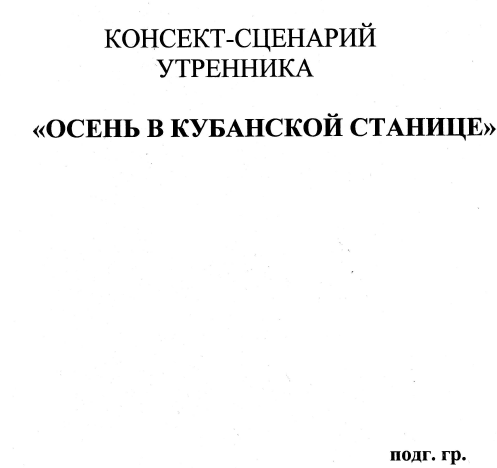 2012г.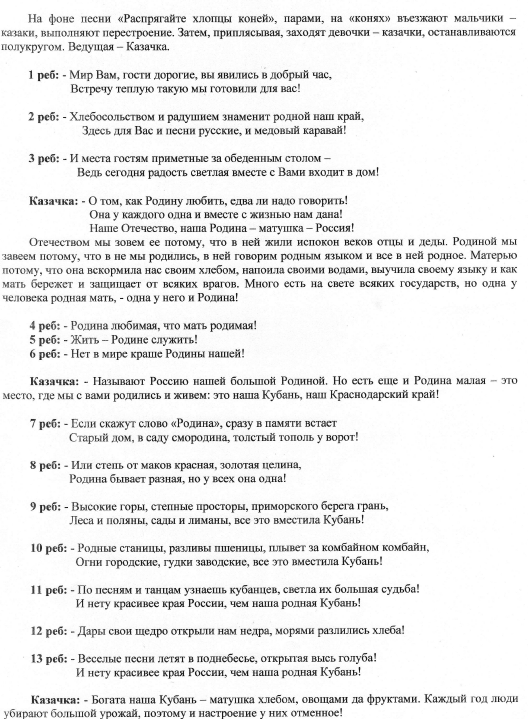 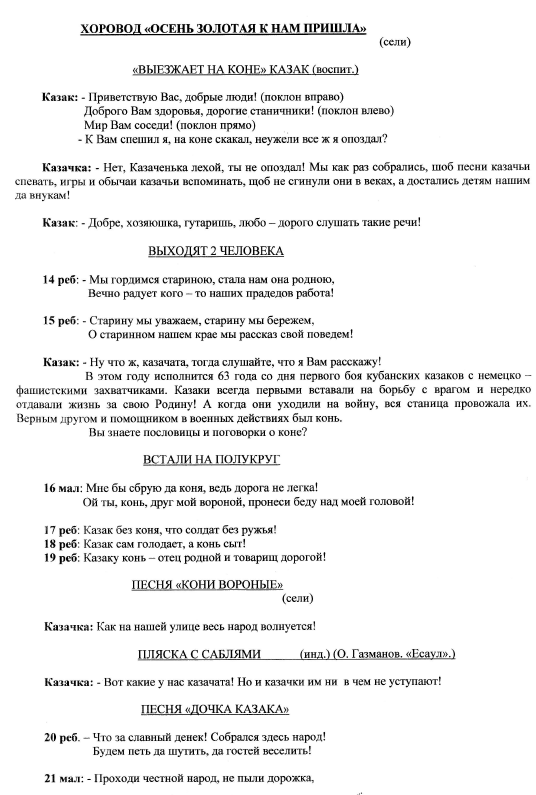 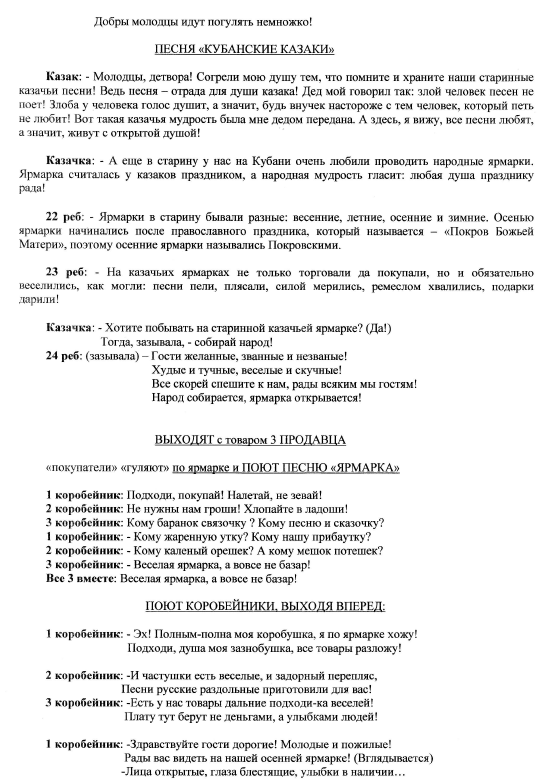 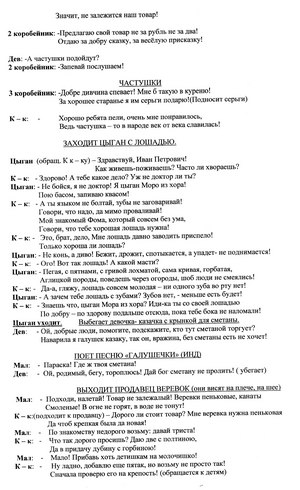 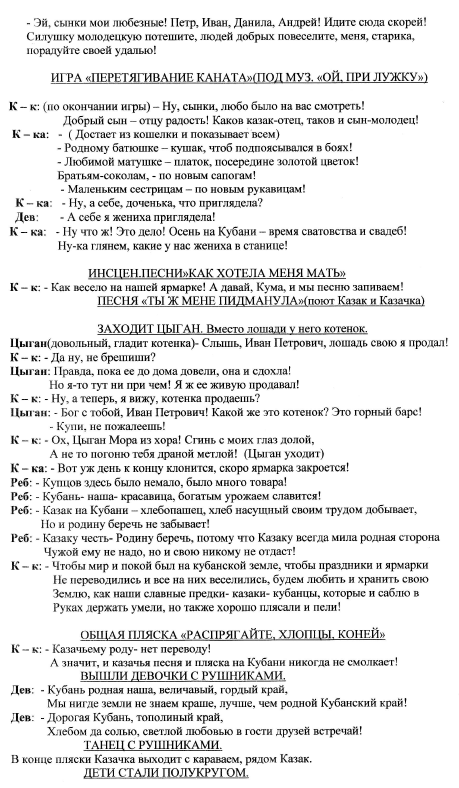 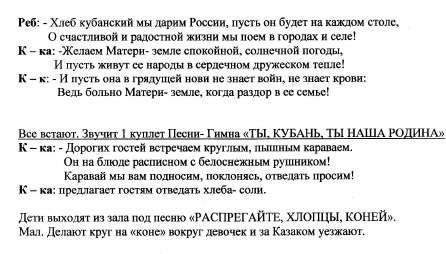 